Boeken VI en XIV Wetboek economisch recht;FORMULIER VOOR HERROEPING;(Dit formulier alleen invullen en terugzenden als u de overeenkomst wilt herroepen)Aan;Bedrijf;	Meel en Meer.nlAdres;	Meidoornstraat 2Adres;	5428 GK te VenhorstKvK; 	16046468 Den BoschTel; 	0492-352513e-mail; 	info@meelenmeer.nl— Ik/Wij (*) deel/delen (*) u hierbij mede dat ik/wij (*) onze overeenkomst betreffende de verkoop van de volgende goederen (*)/levering van de volgende dienst (*) herroep/herroepen (*)…………………………………………………………………………………………………………………………………………………………….…………………………………………………………………………………………………………………………………………………………….………………………………………………………………………………………………………………………………………………………….…—  Besteld op (*)/Ontvangen op (*)	………………………………………………………………………………………—  Naam /Namen consument(en) 	………………………………………………………………………………………—  Adres consument(en) 		………………………………………………………………………………………—  Ordernummer 			………………………………  — Datum …………………………………………— Handtekening van consument(en)(alleen wanneer dit formulier op papier wordt ingediend)………………………………………………………………………………………………………..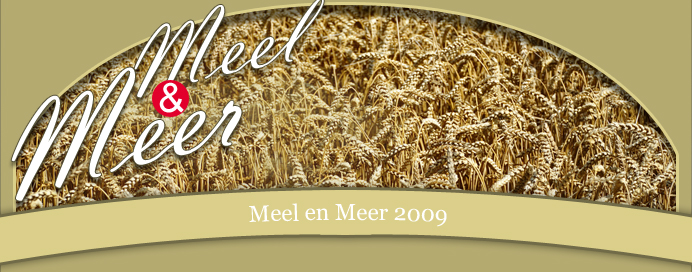 